от 2 ноября 2021 года									         № 1260Об утверждении Порядка предоставления субсидий из бюджета городского
 округа город Шахунья Нижегородской области сельскохозяйственным предприятиям на возмещение части затрат, связанных с приобретением 
машин и оборудования для животноводстваВ соответствии со ст. 78 Бюджетного кодекса Российской Федерации, Федеральным законом от 06.10.2003 № 131-ФЗ «Об общих принципах организации местного самоуправления в Российской Федерации», Уставом городского округа город Шахунья Нижегородской области, решением Совета депутатов городского округа город Шахунья Нижегородской области от 25.12.2020 № 50-2 «О бюджете городского округа город Шахунья Нижегородской области на 2021 год и на плановый период 2022 и 2023 годов» (с изменениями от 27.09.2021 № 64-1) в рамках реализации муниципальной программы «Развитие агропромышленного комплекса городского округа город Шахунья Нижегородской области», утвержденной постановлением администрации городского округа город Шахунья Нижегородской области от 8 апреля 2020 года № 324 
(с изменениями от 13 октября 2021 года № 1147) администрация городского округа город Шахунья Нижегородской области  п о с т а н о в л я е т :1. Утвердить прилагаемый Порядок предоставления субсидий из бюджета городского округа город Шахунья Нижегородской области сельскохозяйственным предприятиям  на финансовое обеспечение части затрат, связанных с приобретением машин и оборудования для животноводства.2. Начальнику общего отдела администрации городского округа город Шахунья Нижегородской области обеспечить размещение настоящего постановления на официальном сайте администрации городского округа город Шахунья Нижегородской области и в газете «Знамя труда».3. Настоящее постановление вступает в силу после официального опубликования посредством размещения на официальном сайте администрации городского округа город Шахунья Нижегородской области по адресу: shahadm.ru. и в газете «Знамя труда».4. Контроль за исполнением настоящего постановления возложить на начальника управления сельского хозяйства администрации городского округа город Шахунья Нижегородской области С.А. Баранова.Глава местного самоуправлениягородского округа город Шахунья						          Р.В.КошелевУТВЕРЖДЕНпостановлением администрациигородского округа город ШахуньяНижегородской областиот 02.11.2021 г. № 1260ПОРЯДОКпредоставления субсидий из бюджета городского округа город Шахунья Нижегородской области сельскохозяйственным предприятиям на возмещение  части затрат, связанных с приобретением машин и оборудования 
для животноводства1. Общие положения о предоставлении субсидии1.1. Настоящий Порядок разработан в соответствии со статьёй 78 Бюджетного кодекса Российской Федерации, Федеральным законом от 06.10.2003 № 131-ФЗ «Об общих принципах организации местного самоуправления в Российской Федерации», Уставом городского округа город Шахунья Нижегородской области, решением Совета депутатов городского округа город Шахунья Нижегородской области от 25.12.2020 
№ 50-2 «О бюджете городского округа город Шахунья Нижегородской области на 2021 год и на плановый период 2022 и 2023 годов» (с изменениями от 27.09.2021 № 64-1). 1.2. Субсидия предоставляется в рамках реализации мероприятий муниципальной программы  «Развитие агропромышленного комплекса городского округа город Шахунья Нижегородской области», утвержденной постановлением администрации городского округа город Шахунья от 08 апреля 2020 года № 324 (с изменениями от 13 октября 2021 года № 1147).1.3. Субсидии предоставляются на возмещение части затрат сельскохозяйственных товаропроизводителей на приобретение машин и оборудования для животноводства с целью увеличения производства и реализации животноводческой продукции и улучшения ее качественных характеристик, которые могут включать в себя, в том числе, затраты по приобретению машин и оборудования по заготовке и приготовлению кормов.1.4. Субсидии предоставляются в пределах бюджетных ассигнований, предусмотренных в решении Совета Депутатов городского округа город Шахунья Нижегородской области от 25.12.2020 № 50-2 «О бюджете городского округа город Шахунья Нижегородской области на 2021 год и на плановый период 2022 и 2023 годов» (с изменениями от 27.09.2021 № 64-1) , и лимитов бюджетных обязательств на предоставление субсидий на соответствующий финансовый год  и плановый период (далее-лимиты бюджетных обязательств).Источником финансового обеспечения субсидий являются средства бюджета городского округа город Шахунья Нижегородской области. Главным распорядителем бюджетных средств является Управление сельского хозяйства администрации городского округа город Шахунья Нижегородской области (далее – Управление), до которого в соответствии с бюджетным законодательством Российской Федерации как до получателя средств бюджета городского округа доведены в установленном порядке лимиты бюджетных обязательств на предоставление субсидий.1.5. Субсидии предоставляются сельскохозяйственным товаропроизводителям, признанными таковыми в соответствии со статьей 3 Федерального закона от 29 декабря 2006 года № 264-ФЗ «О развитии сельского хозяйства» (за исключением граждан, ведущих личное подсобное хозяйство), зарегистрированными на территории городского округа город Шахунья Нижегородской области, осуществляющие производство, реализацию сельскохозяйственной продукции (далее - сельскохозяйственные товаропроизводители).1.6. Финансовое управление администрации городского округа город Шахунья Нижегородской области размещает сведения о субсидии на едином портале бюджетной системы Российской Федерации в информационно-телекоммуникационной сети «Интернет» в соответствии с Приказом Министерства финансов Российской Федерации от 28.12.2016 № 243н «О составе и порядке размещения и предоставления информации на едином портале бюджетной системы Российской Федерации», если субсидия предоставляется на осуществление капитальных вложений в объекты государственной и муниципальной собственности.2. Условия и порядок предоставления субсидии2.1. Получатели на первое число месяца, предшествующего месяцу подачи заявления о предоставлении субсидии, должны соответствовать следующим требованиям: - у получателей субсидии должны отсутствовать просроченная задолженность по возврату в соответствующий бюджет бюджетной системы Российской Федерации субсидий, бюджетных инвестиций, предоставленных в том числе в соответствии с иными правовыми актами, неисполненные обязанности по уплате налогов, сборов, страховых взносов, пеней, штрафов, процентов, подлежащих уплате в соответствии с законодательством Российской Федерации о налогах и сборах;- получатели – юридические лица не должны находиться в процессе ликвидации, в отношении их не должна быть введена процедура банкротства, деятельность получателя субсидии не должна быть приостановлена в порядке, предусмотренном законодательством Российской Федерации, а получатели – индивидуальные предприниматели не должны прекратить деятельность в качестве индивидуального предпринимателя; - получатели  не должны являться иностранными юридическими лицами, а также российскими юридическими лицами, в уставном (складочном) капитале которых доля участия иностранных юридических лиц, местом регистрации которых является государство или территория, включенные в утверждаемый Министерством финансов Российской Федерации перечень государств и территорий, предоставляющих льготный налоговый режим налогообложения и (или) не предусматривающих раскрытия и предоставления информации при проведении финансовых операций (офшорные зоны) в отношении таких юридических лиц, в совокупности превышает 50 процентов; - получатели  не должны получать средства из соответствующего бюджета бюджетной системы Российской Федерации в соответствии с иными нормативными правовыми актами, муниципальными правовыми актами на цели, указанные в пункте 1.3 настоящего Порядка;- в отношении получателя  не должны быть выявлены факты нарушения условий, установленных при получении бюджетных средств, и их нецелевого использования. Данное ограничение не распространяется на получателей, устранивших нарушения либо возвративших средства в соответствующий бюджет; - получатель своевременно представил отчетность о финансово-экономическом состоянии товаропроизводителей агропромышленного комплекса на последнюю отчетную дату.2.2. Субсидии предоставляются на возмещение части затрат сельскохозяйственных товаропроизводителей на приобретение машин и оборудования для животноводства с целью увеличения производства и реализации животноводческой продукции и улучшения ее качественных характеристик, которые могут включать в себя, в том числе, затраты по приобретению машин и оборудования по заготовке и приготовлению кормов.2.3. Для получения субсидии получатель предоставляет в комиссию по отбору сельскохозяйственных товаропроизводителей для предоставления субсидий из бюджета городского округа город Шахунья Нижегородской области, созданное при  Управлении заявление. К заявлению прилагаются следующие документы (копии документов должны быть заверены руководителем (уполномоченным лицом)):- сведения об отсутствии просроченной задолженности, неисполненные обязанности по уплате налогов, сборов, страховых взносов, пеней, штрафов, процентов, подлежащих уплате в соответствии с законодательством Российской Федерации о налогах и сборах;- документы, подтверждающие полномочия лица на подписание Соглашения о предоставлении Субсидий;- копии договоров поставки (купли-продажи) на приобретение машин и оборудования для животноводства, в том числе на приобретение машин и оборудования по заготовке и приготовлению кормов;- копии платежных документов (платежные поручения), подтверждающих 100 % оплату машин и оборудования для животноводства, в том числе оплату машин и оборудования по заготовке и приготовлению кормов;- копии товарных накладных и счетов-фактур либо универсальных передаточных документов на приобретение  машин и оборудования для животноводства, в том числе на приобретение машин и оборудования по заготовке и приготовлению кормов;- копии актов о приеме-передаче машин и оборудования для животноводства, в том числе машин и оборудования по заготовке и приготовлению кормов;- копии паспортов и свидетельств о регистрации на приобретение машин и оборудования для животноводства, в том числе на приобретение машин и оборудования по заготовке и приготовлению кормов (предоставляются только для самоходной техники).Документы, предоставленные получателем в соответствии с настоящим пунктом (далее комплект документов), должны быть исполнены по установленным формам (в случае, если это предусмотрено настоящим Порядком), без ошибок, подчисток, приписок, зачеркнутых слов, иных исправлений, повреждений, не позволяющих однозначно истолковать их содержание.Получатели несут ответственность за достоверность представленных сведений в комплекте документов в  соответствии с действующим законодательством.2.4. Управление регистрирует комплект документов в день их поступления в журнале регистрации.Комиссия проверяет соответствие получателя и предоставленные им комплекты документов требованиям настоящего Порядка, а также информацию, предоставленную получателем в составе комплекта документов, и при отсутствии оснований для отказа в предоставлении субсидий, указанных в пункте 2.5 настоящего Порядка информирует Получателя о положительном решении. Решение оформляется в форме протокола заседания комиссии Управления.При наличии оснований для отказа в предоставлении субсидии, указанных в пункте 2.5 настоящего Порядка, в течении 10 дней с даты регистрации комплекта документов возвращает получателю комплект документов с обоснованием причины возврата. Получатель вправе устранить причины, послужившие основанием для возврата, и представить комплект документов повторно.   2.5. Основаниями для отказа в предоставлении субсидий являются:- несоответствие представленных получателем комплекта документов требованиям, установленным настоящим Порядком, и (или) непредставление (представление не в полном объеме) указанного комплекта документов;- недостоверность представленной получателем информации;- несоответствия получателя  установленным настоящим Порядком  условиям предоставления субсидий.2.6. Расчет распределения субсидий между сельскохозяйственными производителями производится пропорционально объемам запрашиваемых средств, в пределах выделенного на эти цели бюджетного финансирования, при условии финансирования собственных средств предприятия  в размере не менее 50 процентов общего объема финансовых средств на цели, указанные в заявлении на получение субсидии и перечисляются, в пределах выделенных лимитов на соответствующий год текущего финансового года на расчетные счета предприятий не позднее 10 рабочего дня от даты протокола заседания комиссии.2.7.	Условиями предоставления субсидий получателям являются:- своевременное представление отчетности о финансово-экономическом состоянии товаропроизводителей агропромышленного комплекса в Управление;- наличие у получателей поголовья коров и (или) коз на 1 число месяца, в котором он обратился за получением субсидии;- обеспечение получателем сохранности поголовья  коров и (или) коз в году, предшествующему предоставлению субсидии (далее – отчетный год), по отношению к уровню года, предшествующего отчетному году;- заключение с Управлением соглашения о предоставлении субсидии, разработанного в соответствии с типовой формой, установленной Министерством финансов  Российской Федерации (приложение 1к настоящему Порядку); - согласие на осуществление Управлением и органами государственного (муниципального) финансового контроля проверок соблюдения условий, целей и порядка предоставления субсидий, предусмотренных настоящим Порядком и соглашением (приложение 2 к настоящему Порядку).2.8. Управление перечисляет субсидии на расчетные счета получателей, указанные в Соглашении.2.9. Получатель несет ответственность за нарушение условий, целей и порядка предоставления субсидий, предусмотренных настоящим Порядком.3. Требования к отчетности.3.1.	Получатель в срок не позднее 15 рабочего дня, следующего за отчетным годом, представляет в Управление отчет о выполнении показателей результативности, установленных в соглашении.3.2. Отчетность о финансово-экономическом состоянии товаропроизводителей агропромышленного комплекса предоставляется в Управление в порядке, установленном Минсельхозпродом.4. Контроль за использованием субсидий.4.1. Соблюдение условий, целей и порядка предоставления субсидий подлежит обязательной проверке в соответствии со статьей 78 Бюджетного кодекса Российской Федерации.4.2. Контроль за соблюдением условий, целей и порядка предоставления субсидий осуществляется Управлением и органами муниципального  финансового контроля в пределах их компетенции.4.3. Получатели субсидий несут ответственность в соответствии с федеральным законодательством, законодательством Нижегородской области и нормативно правовыми актами городского округа город Шахунья Нижегородской области за достоверность данных, предоставляемых в Управление.4.4. При предоставлении субсидий, предусмотренных настоящим Порядком, юридическим лицам обязательным условием их  предоставления является запрет приобретения за счет полученных средств иностранной валюты, за исключением операций, осуществляемых в соответствии с валютным законодательством Российской Федерации при закупке (поставке) высокотехнологичного импортного оборудования и комплектующих изделий, а так же связанных с достижением целей предоставления этих средств иных операций, определенных нормативными правовыми актами, муниципальными правовыми актами, регулирующими предоставление субсидий указанным юридическим лицам.4.5. Ответственность за проверку полноты представленных документов, за заключение соглашения, перечисление денежных средств на расчетный счет получателя субсидии несет распорядитель средств бюджета городского округа  городского округа город Шахунья Нижегородской области – управление сельского хозяйства администрации городского округа город Шахунья Нижегородской области.4.6. В случае установления фактов нарушения получателями субсидии условий предоставления субсидии управление сельского хозяйства администрации городского округа город  Шахунья  Нижегородской  области  направляет  получателю  субсидии   письменное требование (претензия) о возврате бюджетных средств.4.7. В случае выявления средств, выплаченных с нарушением условий,  выделенные средства подлежат возврату в течение 30 дней с момента установления факта нарушения в бюджет городского округа город Шахунья Нижегородской области.В случае непредставления отчетности в срок, установленный пунктом 3.1 настоящего Порядка, субсидия подлежит возврату в соответствующий бюджет в течение 30 дней со дня истечения срока.__________________________________Приложение 1к Порядку предоставления субсидий из бюджета городского округа город Шахунья Нижегородской области сельскохозяйственным предприятиям на возмещение части затрат, связанных с приобретением машин и оборудования 
для животноводстваСоглашениео предоставлении из бюджета городского округа город  Шахунья Нижегородской области субсидии сельскохозяйственным предприятиям  на финансовоеобеспечение части затрат, связанных  с приобретением машин и оборудования для животноводства.г. Шахунья                                                                                                                  «___» _______ 20__ г. 	Управление сельского хозяйства администрации городского округа город Шахунья Нижегородской области, которому  как  получателю  средств    бюджета городского округа город Шахунья доведены  лимиты бюджетных обязательств на предоставление субсидии в соответствии со статьей 78  Бюджетного  кодекса  Российской  Федерации, именуемый     в дальнейшем Управление,    в  лице _начальника Управления Баранова Сергея Александровича, действующего   на основании Положения об Управлении сельского хозяйства администрации городского округа город Шахунья Нижегородской области, утвержденного решением совета депутатов городского округа от 14 декабря 2012 года № 10–14, с   одной        стороны и _________________________________________________________________________________,                                                (наименование для юридического лица, фамилия, имя, отчество именуемый        в        дальнейшем       "Получатель",       в       лице___________________________________________________________________________________________________________, (наименование должности, а также фамилия, имя, отчество (при наличии) действующего на основании  _______________________________________________________ (реквизиты устава юридического лица), с  другой  стороны,  далее  именуемые "Стороны", в соответствии с Бюджетным кодексом Российской Федерации, Порядком  предоставления субсидий из бюджета городского округа город Шахунья Нижегородской области сельскохозяйственным предприятиям на возмещение части затрат, связанных с приобретением машин и оборудования для животноводства, утвержденного постановлением администрации городского округа город Шахунья Нижегородской области от ________ № _______.I. Предмет Соглашения1.1. Предметом настоящего Соглашения является предоставление из  бюджета городского округа город Шахунья  в______ году субсидии:         1.1.1. в  целях возмещения  части  затрат Получателя, по приобретению машин и оборудования для животноводства в _____г. II. Финансовое обеспечение предоставления Субсидии2.1. Субсидия  предоставляется  в пределах бюджетных ассигнований и  лимитов бюджетных обязательств на соответствующий год, предусмотренных Управлению,  как получателю средств   бюджета городского округа город Шахунья,  по  кодам  классификации расходов бюджетов Российской  Федерации  (далее  -  коды  БК)  на цели, указанные в разделе I настоящего Соглашения,  в том, числе2.1.1. в 20__ году __________________________ - по коду БК 082 0405 0410228100 811 245III. Условия и порядок предоставления Субсидии3.1.	Субсидия предоставляется в соответствии с Порядком предоставления субсидии:3.1.1.	на цели, указанные в разделе I настоящего Соглашения;3.1.2.	при представлении Получателем Управлению документов, подтверждающих факт произведенных Получателем затрат, на возмещение которых предоставляется Субсидия в соответствии с Порядком предоставления субсидии и настоящим Соглашением.3.2.	Субсидия предоставляется при соблюдении иных условий, в том числе:-при соблюдении Получателем условий предоставления Субсидии, установленных Порядком предоставления субсидии;-при условии своевременного представления отчетности о финансово-экономическом состоянии товаропроизводителей агропромышленного комплекса, в том числе за год, в котором была получена Субсидия, в порядке, установленном Правилами предоставления субсидии.3.3.	Перечисление Субсидии осуществляется с лицевого счета Управления, открытого в УФК один раз в год на счет Получателя, открытый в_______________________________, не позднее 20 рабочего дня, следующего за днем представления Получателем Управлению документов, указанных в пункте 3.1.2 настоящего Соглашения.3.4.	Условием предоставления Субсидии является согласие Получателя на осуществлениеУправлением и органами государственного финансового контроля проверок соблюдения Получателем условий, целей и порядка предоставления Субсидии. Выражение согласия Получателя на осуществление указанных проверок осуществляется путем подписания настоящего Соглашения.IV. Права и обязанности4.1.	Управление обязуется:4.1.1.	обеспечить предоставление Субсидии в соответствии с разделом III настоящего Соглашения;4.1.2.	осуществлять проверку представляемых Получателем документов, указанных в пункте(ах) 3.1.2 настоящего Соглашения, в том числе на соответствие их Порядка предоставления субсидии, в течение 10 рабочих дней со дня их получения от Получателя;4.1.3.	обеспечивать перечисление Субсидии на счет Получателя, указанный в разделе VIII настоящего Соглашения, в соответствии с пунктом 3.3 настоящего Соглашения;4.1.4.	устанавливать:4.1.4.1.	значения результатов предоставления Субсидии в приложении № 1 к настоящему Соглашению, являющемся неотъемлемой частью настоящего Соглашения;4.1.4.2.	иные показатели:4.1.5.	осуществлять оценку достижения Получателем значений результатов предоставления Субсидии, показателей результативности и (или) иных показателей, установленных Порядком предоставления субсидии или Управлением в соответствии с пунктом 4.1.4 настоящего Соглашения на основании:4.1.5.1.	отчета(ов) о достижении значений результатов предоставления Субсидии, показателей результативности по форме, установленной в приложении №2 к настоящему Соглашению, являющейся неотъемлемой частью настоящего Соглашения, представленного(ых) в соответствии с пунктом 4.3.3.1 настоящего Соглашения;4.1.6.	осуществлять контроль за соблюдением Получателем порядка, целей и условий предоставления Субсидии, установленных Порядком предоставления субсидии и настоящим Соглашением, в том числе в части достоверности представляемых Получателем в соответствии с настоящим Соглашением сведений, путем проведения плановых и (или) внеплановых проверок на основании:4.1.6.1.	документов, представленных Получателем по запросу Управления в соответствии с пунктом 4.3.4 настоящего Соглашения;4.1.7.	в случае установления Управлением или получения от органа государственного  финансового контроля информации о факте(ах) нарушения Получателем порядка, целей и условий предоставления Субсидии, предусмотренных Порядком предоставления субсидии и настоящим Соглашением, в том числе указания в документах, представленных Получателем в соответствии с настоящим Соглашением, недостоверных сведений направлять Получателю требование об обеспечении возврата Субсидии Управлению в размере и в сроки, определенные в указанном требовании;4.1.8.	рассматривать предложения, документы и иную информацию, направленную Получателем, в течение 22 рабочих дней со дня их получения и уведомлять Получателя о принятом решении (при необходимости);4.1.9.	направлять разъяснения Получателю по вопросам, связанным с исполнением настоящего Соглашения, в течение 22 рабочих дней со дня получения обращения Получателя в соответствии с пунктом 4.4.2 настоящего Соглашения;4.2.	Управление вправе:4.2.1.	принимать решение об изменении условий настоящего Соглашения, в том числе на основании информации и предложений, направленных Получателем в соответствии с пунктом4.4.1 настоящего Соглашения, включая уменьшение размера Субсидии, а также увеличение размера Субсидии, указанных в пункте 2.1 настоящего Соглашения, и при условии предоставления Получателем информации, содержащей финансово-экономическое обоснование данного изменения;4.2.2.	приостанавливать предоставление Субсидии в случае установления Управлением или получения от органа государственного финансового контроля информации о факте(ах) нарушения Получателем порядка, целей и условий предоставления Субсидии, предусмотренных Порядком предоставления субсидии и настоящим Соглашением, в том числе указания в документах, представленных Получателем в соответствии с настоящим Соглашением, недостоверных сведений, до устранения указанных нарушений с обязательным уведомлением Получателя не позднее 10 рабочего дня с даты принятия решения о приостановлении;4.2.3.	запрашивать у Получателя документы и информацию, необходимые для осуществления контроля за соблюдением Получателем порядка, целей и условий предоставления Субсидии, установленных Порядком предоставления Субсидии и настоящим Соглашением, в соответствии с пунктом 4.1.6.1 настоящего Соглашения;4.3.	Получатель обязуется:4.3.1.	представлять Управлению документы, установленные пунктом(ами) 3.1.2, настоящего Соглашения;4.3.2.	обеспечить достижение значений результатов предоставления Субсидии и соблюдение сроков их достижения, устанавливаемых в соответствии с пунктом 4.1.4.1 настоящего Соглашения;4.3.3.	представлять Управлению:4.3.3.1.	отчет о достижении значений результатов предоставления Субсидии, показателей результативности в соответствии с пунктом 4.1.5 настоящего Соглашения не позднее 15 рабочегодня, следующего за отчетным годом;4.3.3.2.	отчетность о финансово-экономическом состоянии товаропроизводителей агропромышленного комплекса, в том числе за год, в котором была получена Субсидия, в порядке, установленными Порядком предоставления субсидии;4.3.4.	направлять по запросу Управления документы и информацию, необходимые для осуществления контроля за соблюдением порядка, целей и условий предоставления Субсидии в соответствии с пунктом 4.2.3 настоящего Соглашения, в течение 15 рабочих дней со дня получения указанного запроса;4.3.5.	в случае получения от Управления требования в соответствии с пунктом 4.1.7 настоящего Соглашения:4.3.5.1.	устранять факт(ы) нарушения порядка, целей и условий предоставления Субсидии в сроки, определенные в указанном требовании;4.3.5.2.	возвращать Управлению Субсидию в размере и в сроки, определенные в указанном требовании;4.3.6.	обеспечивать полноту и достоверность сведений, представляемых Управлению в соответствии с настоящим Соглашением;4.3.7.	уведомлять Управление в трехдневный срок с даты принятия соответствующего решения о внесении изменений в учредительные документы, о возбуждении в установленном порядке процедуры несостоятельности (банкротства), о принятии решения о реорганизации, ликвидации (прекращении деятельности)4.4. Получатель вправе:4.4.1.	направлять Управлению предложения о внесении изменений в настоящее Соглашение, в том числе в случае установления необходимости изменения размера Субсидии с приложением информации, содержащей финансово-экономическое обоснование данного изменения;4.4.2.	обращаться в Управление в целях получения разъяснений в связи с исполнением настоящего Соглашения;4.4.3.	осуществлять иные права в соответствии с бюджетным законодательством Российской Федерации и Порядком предоставления субсидии.V. Ответственность Сторон5.1. В случае неисполнения или ненадлежащего исполнения своих обязательств по настоящему Соглашению Стороны несут ответственность в соответствии с законодательством Российской Федерации.VI. Заключительные положения6.1. Споры, возникающие между Сторонами в связи с исполнением настоящего Соглашения, решаются ими, по возможности, путем проведения переговоров с оформлением соответствующих протоколов или иных документов. При недостижении согласия споры между Сторонами решаются в судебном порядке.6.2. Настоящее Соглашение вступает в силу с даты его подписания лицами, имеющими право действовать от имени каждой из Сторон, но не ранее доведения лимитов бюджетных обязательств, указанных в пункте 2.1 настоящего Соглашения, и действует до полного исполнения Сторонами своих обязательств по настоящему Соглашению.6.3. Изменение настоящего Соглашения, в том числе в соответствии с положениями пункта 4.2.1 настоящего Соглашения, осуществляется по соглашению Сторон и оформляется в виде дополнительного соглашения к настоящему Соглашению, являющимся неотъемлемой частью настоящего Соглашения.6.4. Расторжение настоящего Соглашения возможно в случае:6.4.1. реорганизации  или прекращения деятельности Получателя;6.4.2. нарушения Получателем порядка, целей и условий предоставления Субсидии, установленных Порядком предоставления субсидии и настоящим Соглашением;6.5. Расторжение настоящего Соглашения в одностороннем порядке возможно в случае недостижения Получателем установленных настоящим Соглашением показателей результативности или иных показателей, установленных настоящим Соглашением.6.6. Документы и иная информация, предусмотренные настоящим Соглашением, могут направляться Сторонами следующим(ми) способом(ами):6.6.1. заказным письмом с уведомлением о вручении либо вручением представителем одной Стороны подлинников документов, иной информации представителю другой Стороны;6.7. Настоящее Соглашение заключено Сторонами в форме бумажного документа в двух экземплярах, по одному экземпляру для каждой из Сторон. VII. Платежные реквизиты и подписи сторонПриложение № 1к Соглашению о предоставлениииз бюджета городского округа город Шахунья Нижегородской области сельскохозяйственным предприятиям на возмещение части затрат, связанных с приобретением машин и оборудования 
для животноводства 
от __________ № _____Показатели результативностиПриложение № 2к Соглашению о предоставлениииз бюджета городского округа город Шахунья Нижегородской области сельскохозяйственным предприятиям на возмещение части затрат, связанных с приобретением машин и оборудования 
для животноводства 
от __________ № _____ОТЧЕТо достижении значений показателей результативностипо состоянию на __ _________ 20__ годаНаименование Получателя ___________________________________________________Периодичность:          ________________________________________________________Руководитель Получателя(уполномоченное лицо)   _______________ _________ _____________________                                                  (должность)   (подпись)    (расшифровка подписи)Исполнитель ________________ ___________________ _____________                              (должность)                   (ФИО)                   (телефон)"__" ___________ 20__ г.______________________Приложение 2к Порядку предоставления субсидий из бюджета городского округа город Шахунья Нижегородской области сельскохозяйственным предприятиям на возмещение части затрат, связанных с приобретением машин и оборудования 
для животноводстваСогласие организации, претендующей на получение субсидий«	»	20	г.                                                                               г._Шахунья___Руководствуясь статьей 78 Бюджетного кодекса Российской Федерации, Федеральным законом от 06 октября 2003 года № 131 -ФЗ «Об общих принципах организации местного самоуправления в Российской Федерации», организация_______________________________________________________________________                                            (полное наименование)в лице руководителя ______________________________________________________,(Ф.И.О. полностью) действующего на основании	__________________________,(наименование документа)дает согласие на осуществление управлением сельского хозяйства и органами муниципального финансового контроля городского округа город Шахунья Нижегородской области  проверок соблюдения условий, целей и порядка предоставления субсидии на финансовое обеспечение части затрат , связанных с приобретением машин и оборудования для животноводства в 20__ году,  по соглашению на предоставление субсидии от «    	»_	20	года № ____.________________________                   (подпись)_______________________________            (расшифровка подписи)«______»____________20_____г.            М.П.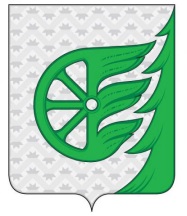 Администрация городского округа город ШахуньяНижегородской областиП О С Т А Н О В Л Е Н И ЕНаименование Получателя ОГРНМесто нахождения: ИНН/Платежные реквизиты:Наименование учреждения Банкакорсчет Расчетный счет Электронная почта__________________/Баранов С.А../        (подпись)                      (ФИО)__________________/                     /        (подпись)                      (ФИО)N п/пНаименование показателяНаименование проекта (мероприятия) <2>Единица измерения по ОКЕИЕдиница измерения по ОКЕИПлановое значение показателяСрок, на который запланировано достижение показателяN п/пНаименование показателяНаименование проекта (мероприятия) <2>НаименованиеКодПлановое значение показателяСрок, на который запланировано достижение показателя1234567N п/пНаименование показателя <2>Наименование проекта (мероприя-тия) <3>Единица измерения по ОКЕИЕдиница измерения по ОКЕИПлановое значение показателя <4>Достигнутое значение показателя по состоянию на отчетную датуПроцент выполнения планаПричина отклоне-нияN п/пНаименование показателя <2>Наименование проекта (мероприя-тия) <3>НаименованиеКодПлановое значение показателя <4>Достигнутое значение показателя по состоянию на отчетную датуПроцент выполнения планаПричина отклоне-ния123456789